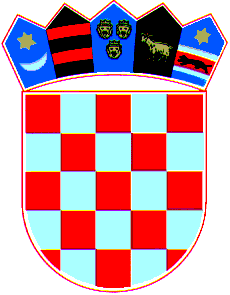                      REPUBLIKA HRVATSKAPOŽEŠKO-SLAVONSKA ŽUPANIJA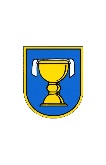               OPĆINA JAKŠIĆ               Općinsko vijećePOPIS KORISNIKA TEKUĆIH DONACIJAod 01. siječnja do 30.rujna  2022.Zaključeno sa 30.rujna 2022.                                                                                  POPIS DODIJELJENIH  SPONZORSTVA Od 01. siječnja do 30.rujna 2022. Zaključeno sa 30.rujna 2022. Od.01.01.-31.03.2022. Od 01.04.-30.06.2022.Od 01.07.-30.09.2022.Od 01.10.-31.12.2022.Prorač.pozicijaNaziv korisnika tekućih donacijaUplaćeni iznos tekuće donacije u kn: Datum uplate:Uplaćeni iznos tek.donacije u kn:Datum uplate:Uplaćeni iznos tek.donacije u kn:Datum Uplate:Upl.iznos tek.donacije u kn:Datum uplate93DVD JAKŠIĆ- Jakšić100.000,0007.03.2022.150.000,0011.08.2022.300 Udruga „Humanum“    2.500,0023.03.2022.  2.500,0012.05.2022.    2.500,0014.07.2022.301NK JAKŠIĆ,Jakšić  36.000,0023.03.2022.36.500,0012.05.2022.  36.000,0014.07.2022.301NK Dinamo, Rajsavac  21.000,0023.03.2022.21.500,0012.05.2022.  21.000,0014.07.2022.301NK Eminovci, Emin.  16.000,0023.03.2022.16.500,0012.05.2022.  16.000,0014.07.2022.301Malonogometni klub Jakšić    6.500,0023.03.2022.  6.500,0012.05.2022.    6.500,0014.07.2022.301ŠRD „Slavonac“ Jakšić    4.500,0023.03.2022.   4.500,0012.05.2022.  4.500,00  4.500,0014.07.2022.23.09.2022.301ŠRD „Zelena Laguna“ Rajsavac    3.500,0023.03.2022.   3.500,0012.05.2022.  3.500,0014.07.2022.301ŠRU „Šaran“    3.000,0023.03.2022.   3.000,0012.05.2022.  3.000,0014.07.2022.301LD „Seljak“ Jakšić    4.000,0023.03.2022.   3.500,0012.05.2022.  4.000,0014.07.2022.300Matica Slovaka Jakšić    5.000,0023.03.2022.   5.000,0012.05.2022.  5.000,0014.07.2022.300HKUD Slavonija Jakšić   11.000,0023.03.2022.11.500,0012.05.2022.  11.000,00  11.500,0014.07.2022.23.09.2022.300Udruga Okret Treštanovci     2.000,0023.03.2022.  2.000,0012.05.2022.    2.000,0014.07.2022.300Udruga Ledina Jakšić     2.500,0023.03.2022.  2.500,0012.05.2022.     2.500,0014.07.2022.300Udruga MU Jakšić     4.000,0023.03.2022.  4.500,0012.05.2022.    4.000,0014.07.2022.300Glazba Jakšić     4.000,0023.03.2022.  4.500,0012.05.2022.    4.000,0014.07.2022.92VZ Požeštine -Požega10.000,0012.05.2022.136HGSS Požega  6.000,0012.05.2022.68HCK i služba traženja28.000,0012.05.2022.107OŠ „Mladost“ Jakšić91Srpska pravoslavna crkva-parohija Treštanovci91Župa Sv.Barbare Jakšić91Udruga mladih Jakšić     3.500,0023.03.2022.   3.500,0012.05.2022.    3.500,00    3.500,0014.07.2022.28.09.2022.Od 01. 01.-31.03.2022.Od 01.04. - 30.06.2022.Od 01.07.- 30.09.2022.Od 01.10.-31.12.2022.Prorač.pozicijaNaziv korisnika sponzorstvaUplaćeni iznos sponzorstva u kn: Datum uplate:Uplaćeni iznos sponz u kn.:Datum uplate:Uplaćeni iznos sponz. U kn:Datum uplate:Uplaćeni iznos spon u kn.Datum uplate:    90Josip Fajdić-fin.potp. u svrhu sufinanc.izdavanja knjige LIČANI U SLAVONIJI    2.000,0022.03.2022.    90Sokol Požega-fin. potp.za organizaciju međunarodnog prvenstva u moto utrkama   2.000,0007.06.2022.    90ŽKK „Plamen“-fin.potp.u svrhu sudjelovanja na natjecanjima    2.000,0007.06.2022.    90Društvo multiple skleroze PSŽ-e-fin. potp.u svrhu zbrinjavanja najteže oboljelih od multiple skleroze    1.500,0024.06.2022.     90ŠRD „Matiševac“ Vetovo-fin. potp. za organiz.održ.sportsko kulturnog događaja „prvog šaranskog vinskog Kupa u Jakšiću     2.000,0024.06.2022.      90Lovačko društvo Jelen-fin. potp.organizaciji prijema hodočasnika za Voćin       500,0012.08.2022.      90UHDDR PSŽ-e-fin.potp.u svrhu obilježavanja dana branitelja i oslobođenja požeške vojarne     1.500,0030.09.2022.       90Obrt kovanje i obrada materijala Baja-fin.potp.u svrhu izlaska na sajam i jačanje prisutnosti na sajmovima    1.500,0030.09.2022.